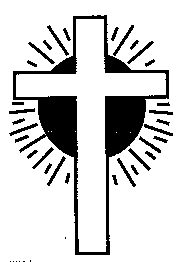 Special Educational Needs Co-ordinator Job DescriptionResponsible to: The Head teacher and Governing Body.Main Responsibility The Special Educational Needs Co-ordinator (SENCo) is responsible for the implementation of the SEND policy and for the organisation of SEN and targeted provision across the whole school.General ResponsibilitiesTo take appropriate responsibility for one’s own health, safety and welfare and the health and safety of pupils, visitors and work colleagues in accordance with the requirements of legislation and locally-adopted policies; including taking responsibility for raising concerns with the appropriate manager.SafeguardingTo be aware of and comply with policies and procedures relating to child protection, health, safety, security and confidentiality reporting all concerns to an appropriate person to ensure pupils’ well being.LeadershipTo provide strategic direction in regard to SEN provision throughout the schoolTo ensure that the SEND policy is compliant and being effectively administeredTo monitor the quality of SEN support delivered both by Teaching Assistants and by classroom teachersTo maintain the SEND register of pupilsTo ensure that there are effective systems of communication within the school between classroom teachers and teaching assistants concerning pupils’ needs and progressionTo ensure the smooth transition of pupils with SEND to the Secondary School or transfer schoolTo oversee the additional intervention timetables of Teaching Assistants and class teachers To ensure that awareness of SEND issues is maintained across all of the teaching staffTo manage the annual SEN budget effectivelyTo attend relevant meetings in order to keep abreast of SEND issuesTeaching and LearningTo teach identified pupils on a one to one basis or in small groups in line with their Personal Education Plans and the recommendations of reports by professionals outside the schoolTo use a variety of methods and approaches to ensure effective progression for pupils and to use the assessment of pupils’ progress to inform future planningTo provide in-class support for staff and pupils with identified needsMonitoring, Assessment, Planning and TrackingTo assist in the identification of pupils’ Special Educational Needs through observation in the classroom, individual screening and assessment of reportsTo support the writing and regular review and updating of Personal Education PlansTo liaise with external agencies in regard to particular pupils to ensure that the school is providing appropriate support for the childTo liaise with classroom teachers concerning the needs and progress of individual pupils and to provide advice as appropriate about teaching strategies to assist particular pupils: including the writing and regular and updating of Personal PlansTo use data generated by school assessments effectively to inform future pupil progressTo track and analyse the progress of SEND and identified children Communication and ReportingTo liaise with teachers when writing end of year reports for parents on the pupils receiving one-to-one teachingTo interpret the recommendations of Educational Psychologist, Occupational Therapist and other reports and to disseminate them so that they are effectively implemented To make recommendations to parents concerning the use of external agencies for identifying SEN To disseminate any concerns raised by parents to the appropriate staffTo ensure, in collaboration with teachers any specific documentation relating to SEN is shared in a timely manner to aid efficiency eg Early Help Assessments, reports, minutes of meetingsProfessional Knowledge and DevelopmentTo maintain a thorough and up to date knowledge and understanding of the current SEND Code of Practice and of the school’s curriculum and policiesTo participate in INSET provided by the School and where appropriate to lead INSET on SEND issuesTo set realistic, measurable and achievable personal targets as part of appraisal in consultation with the SENCo and HeadmasterTo look for external INSET opportunities that further professional development and fulfil the training targets agreed during appraisalTo keep records of INSET attendedTo ensure that the School’s Health and Safety Policy is followed as it applies to the Learning Support DepartmentTo liaise with other SENCos in the cluster on a regular basis, keeping abreast of local issues